TABLE OF CONTENTSMODULE DESIGN  DOCUMENT	1MODULE #  AND TITLE:	1MODULE NOTES	1TABLE OF CONTENTS	1Case Study Overview	2TITLE:	2TOPIC 1:	2TITLE:	2TITLE:	2TITLE:	3TOPIC 2:	3TITLE:	3TITLE:	3Case Study OverviewTOPIC 1: TOPIC 2:MODULE DESIGN 
DOCUMENT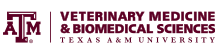 MODULE # 
AND TITLE:MODULE NOTESSCREEN: 1.0.1SCREEN: 1.0.1TITLE:STYLE/LAYOUT:Case Study Overview default template (Include navigational tutorial to the beginning of the case)MEDIA:Overview snapshotONSCREEN TEXT & INSTRUCTIONS:ONSCREEN TEXT & INSTRUCTIONS:To begin, click the START button on the bottom right of the screen.To begin, click the START button on the bottom right of the screen.NOTES:NOTES:SCREEN: 1.1.1SCREEN: 1.1.1TITLE:STYLE/LAYOUT:Media GridMEDIA:1 video; 1 PDFONSCREEN TEXT & INSTRUCTIONS:ONSCREEN TEXT & INSTRUCTIONS:Watch the video to receive your assignment. You may refer to the notes throughout the case by accessing the Clipboard in the menu.Watch the video to receive your assignment. You may refer to the notes throughout the case by accessing the Clipboard in the menu.VIDEO 1.1.1.1 DESCRIPTION & SCRIPT:VIDEO 1.1.1.1 DESCRIPTION & SCRIPT:PDF 1.1.1.2 DESCRIPTION (clipboard)PDF 1.1.1.2 DESCRIPTION (clipboard)NOTES:NOTES:SCREEN: 1.1.2SCREEN: 1.1.2TITLE:STYLE/LAYOUT:Custom Screen with Matching MEDIA:1 imageONSCREEN TEXT & INSTRUCTIONS:ONSCREEN TEXT & INSTRUCTIONS:IMAGE 1.1.2.1 DESCRIPTION:IMAGE 1.1.2.1 DESCRIPTION:Contextual image: Contextual image: ASSESSMENT: ASSESSMENT: NOTES:NOTES:SCREEN: 1.1.3SCREEN: 1.1.3TITLE:STYLE/LAYOUT:Custom ranking assessment MEDIA:2 imagesONSCREEN TEXT & INSTRUCTIONS:ONSCREEN TEXT & INSTRUCTIONS:IMAGE 1.1.3.1 DESCRIPTION:IMAGE 1.1.3.1 DESCRIPTION:Background image:Background image:IMAGE 1.1.3.2 DESCRIPTION:IMAGE 1.1.3.2 DESCRIPTION:Feedback image of Feedback image of ASSESSMENT: ASSESSMENT: ANSWER CHOICES & POINTS SCORED (if applicable):FEEDBACK RESPONSES:ANSWER CHOICES & POINTS SCORED (if applicable):FEEDBACK RESPONSES:NOTES:NOTES:SCREEN: 1.2.1SCREEN: 1.2.1TITLE:STYLE/LAYOUT:Single media with accent imageMEDIA:1 PDF; accent imageONSCREEN TEXT & INSTRUCTIONS:ONSCREEN TEXT & INSTRUCTIONS:View the Interview Checklist PDF to learn more about the types of questions you will need to ask. You may refer back to this checklist throughout the case by accessing the Clipboard in the menu.View the Interview Checklist PDF to learn more about the types of questions you will need to ask. You may refer back to this checklist throughout the case by accessing the Clipboard in the menu.IMAGE 1.2.1.1:IMAGE 1.2.1.1:accent imageaccent imagePDF 1.2.1.2 DESCRIPTION: (clipboard)PDF 1.2.1.2 DESCRIPTION: (clipboard)NOTES:NOTES:SCREEN: 1.2.2SCREEN: 1.2.2TITLE:STYLE/LAYOUT:Media GridMEDIA:1 video; 1 PDFONSCREEN TEXT & INSTRUCTIONS:ONSCREEN TEXT & INSTRUCTIONS:Watch the video and record the pertinent information you learn on the Interview Checklist provided here. Watch the video and record the pertinent information you learn on the Interview Checklist provided here. VIDEO RECORDING 1.2.2.1 DESCRIPTION & SCRIPT:VIDEO RECORDING 1.2.2.1 DESCRIPTION & SCRIPT:PDF 1.2.2.2 DESCRIPTION (clipboard)PDF 1.2.2.2 DESCRIPTION (clipboard)NOTES:NOTES: